GUÍA PARA TEMA BAÑOS Y COCINAS:1-  PLANO DE BAÑOS:La finalidad de los planos de detalles de baños es la de mostrar con exactitud la ubicación, tanto en planta como en vistas, de los diferentes artefactos sanitarios, y demás artefactos que se encuentran en el local.También deben mostrar el tipo y ubicación de los revestimiento de piso y pared, su altura, el tamaño de sus piezas, la ubicación de guardas o cambios de revestimientos, y el sentido de su replanteo.Estos artefactos, accesorios, revestimientos, etc deberán estar dibujados con exactitud, según su marca y modelo y con las dimensiones conforme a la información del fabricante, con sus puntos de conexión tanto al piso como a la pared.La información básica que debe llevar este plano es:Planta con todos los elementos que existan según el proyectoVistas o despiece de los muros con los elementos que existan según el proyectoUbicación de conexiones de agua y desagüesUbicación de las conexiones eléctricas Ubicación de accesorios (portarrollos, jaboneras, perchas, etc)Ubicación de elementos especiales como secadores automáticos, dispensers, toalleros de papel, cambiadores de bebés, extractores de aire, etc. La escala de estos planos suele ser 1:25 o 1:20 pero esto puede variar según el caso, Ver ejemplo 012-  PLANO DE COCINAS:La finalidad de los planos de detalles de cocinas es la de mostrar con exactitud la ubicación, tanto en planta como en vistas, de los diferentes artefactos sanitarios, y demás artefactos que componen el equipamiento de cocina.Especial atención debe darse a la interferencia entre conexiones de artefactos de gas y la ubicación de tomas de electricidad para dar con el cumplimientos de las normas de seguridad.También deben mostrar el tipo y ubicación de los muebles, sus características y también el revestimiento de piso y pared, su altura, el tamaño de sus piezas, la ubicación de guardas o cambios de revestimientos, y el sentido de su replanteo.Estos artefactos, accesorios, revestimientos, etc deberán estar dibujados con exactitud, según su marca y modelo y con las dimensiones conforme a la información del fabricante, con sus puntos de conexión tanto al piso como a la pared.La información básica que debe llevar este plano es:Planta con todos los elementos que existan según el proyectoVistas o despiece de los muros con los elementos que existan según el proyectoUbicación de conexiones de agua y desagüesUbicación de las conexiones eléctricas Ubicación de conexiones de gas y sus ventilacionesUbicación de accesorios Ubicación de artefactos no fijos o parte de la arquitectura,  como cocinas, hornos, lavavajillas, lavarropas, secarropas, etcUbicación de otro tipo de artefactos como máquinas freidoras, cocinas industriales, etc específicos de cocinas especialesLa escala de estos planos suele ser 1:25 o 1:20 pero esto puede variar según el caso, Ver ejemplo 02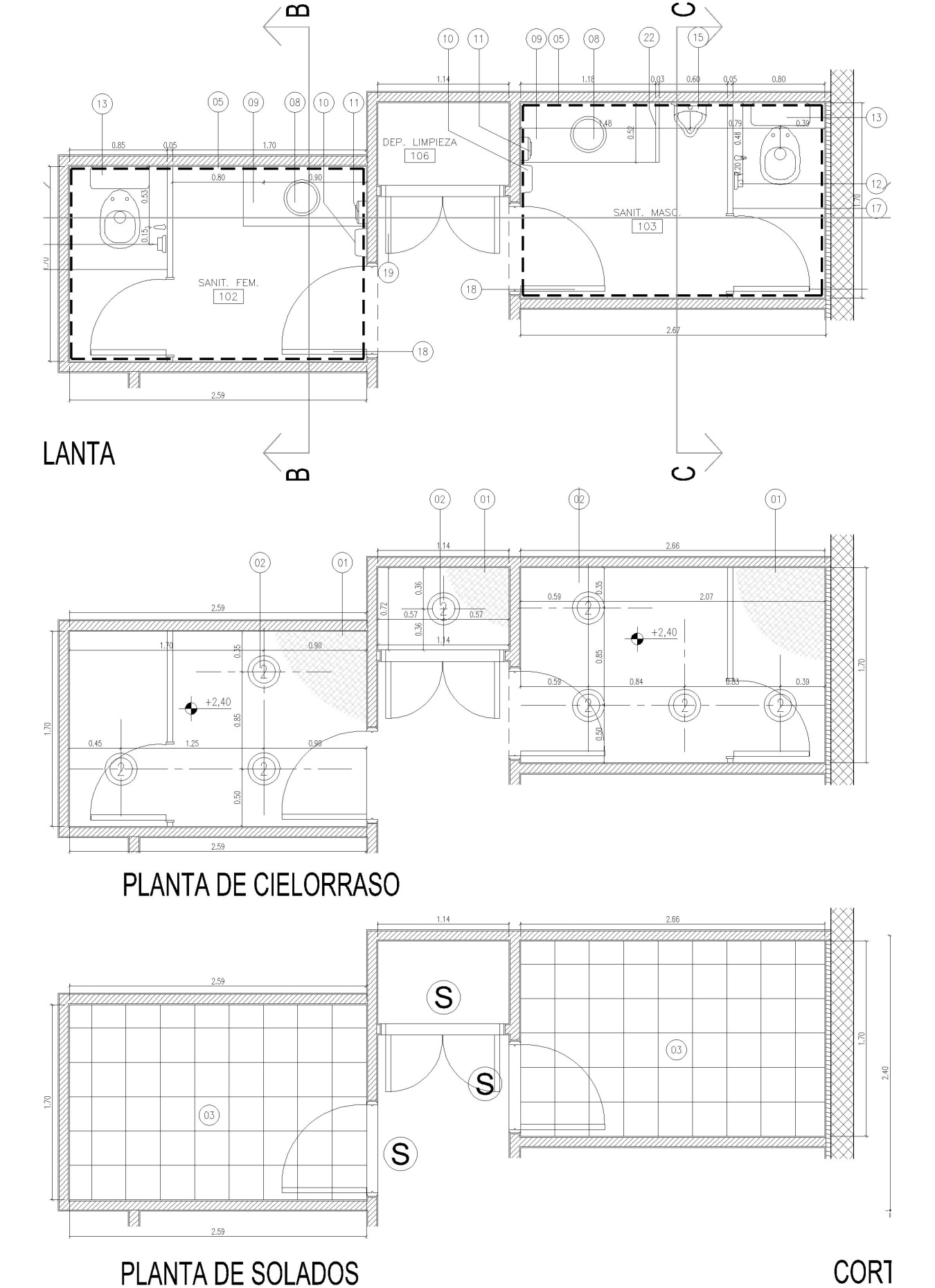 EJEMPLO 01 - PLANO DE PLANTAS DE BAÑOS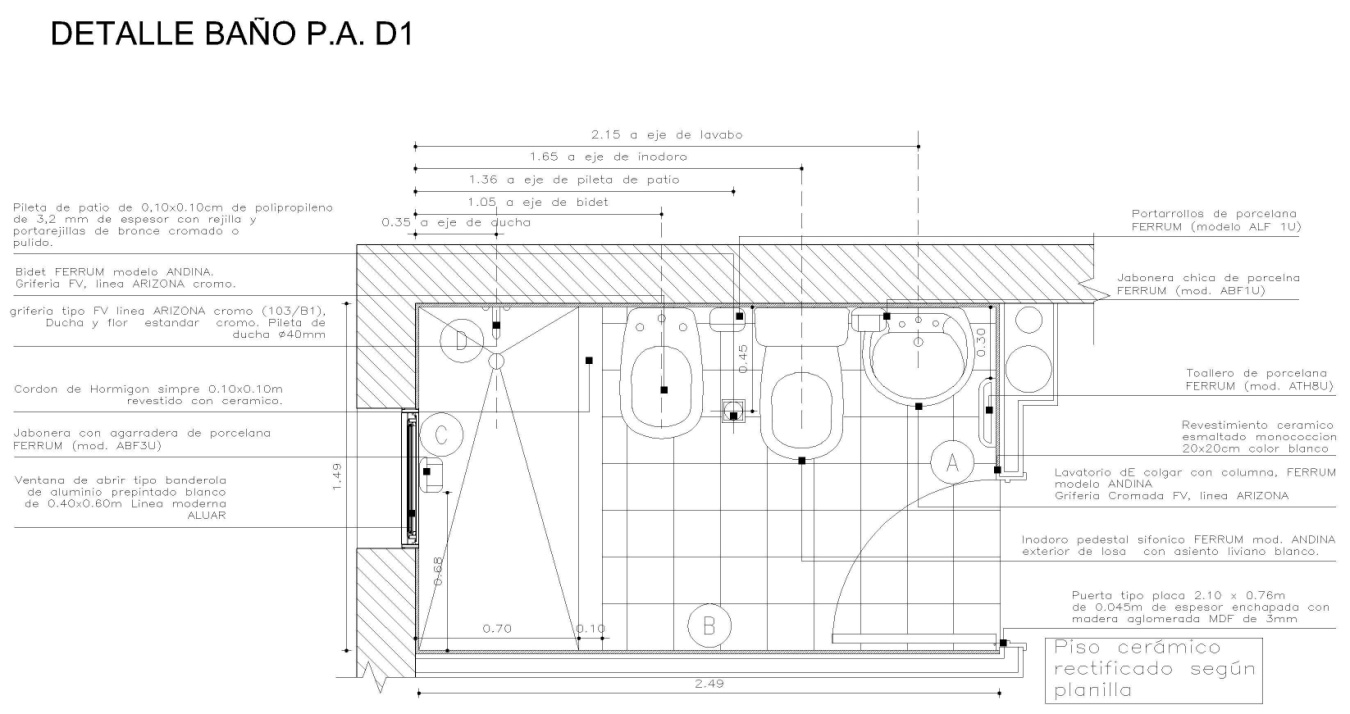 EJEMPLO 02 - PLANO DE PLANTAS DE BAÑOS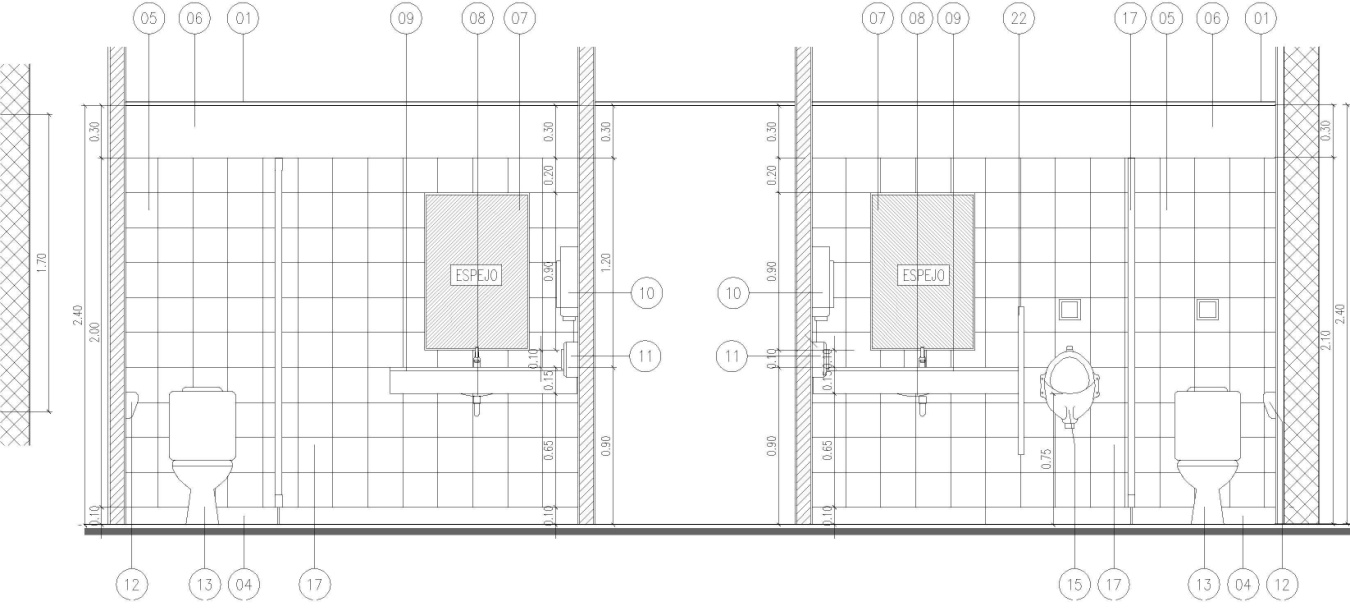 EJEMPLO 03 - PLANO DE VISTAS DE BAÑOS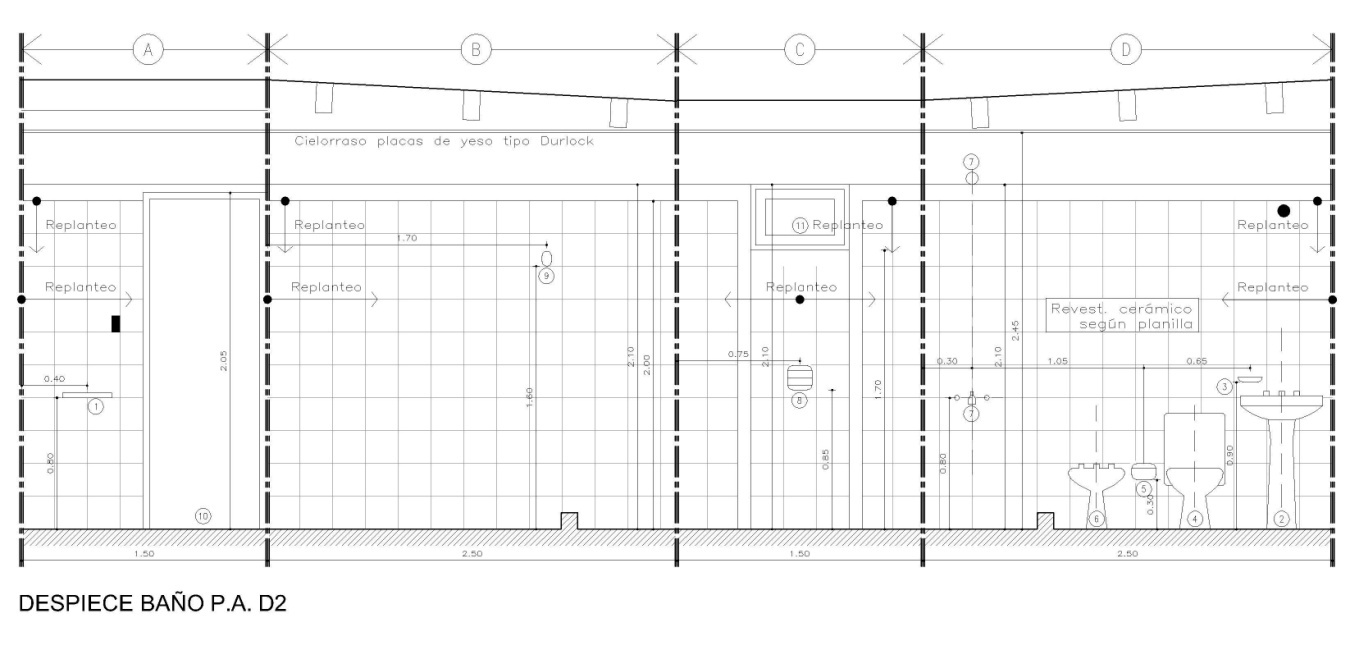 EJEMPLO 04 - PLANO DE VISTAS DE BAÑOS EJEMPLO 05 - PLANO DE PLANTAS DE COCINAS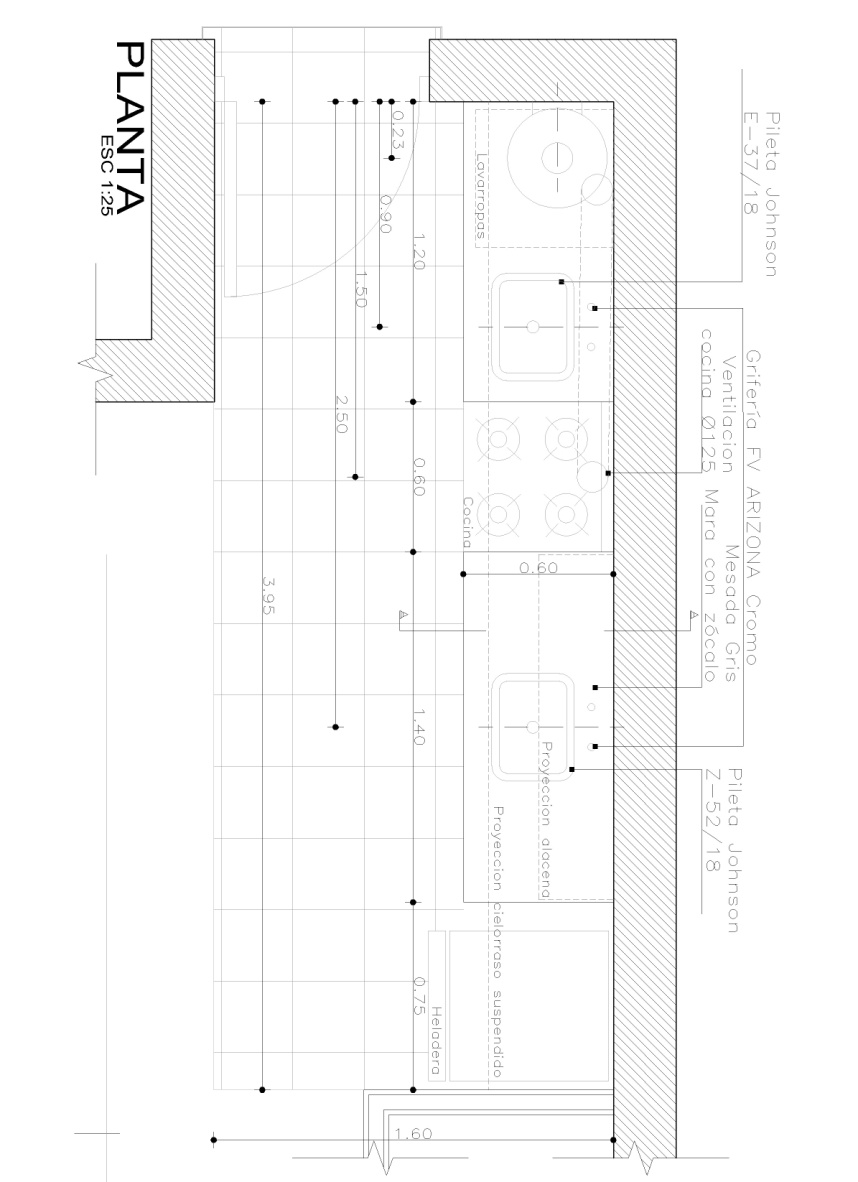  EJEMPLO 06 - PLANO DE VISTAS DE COCINAS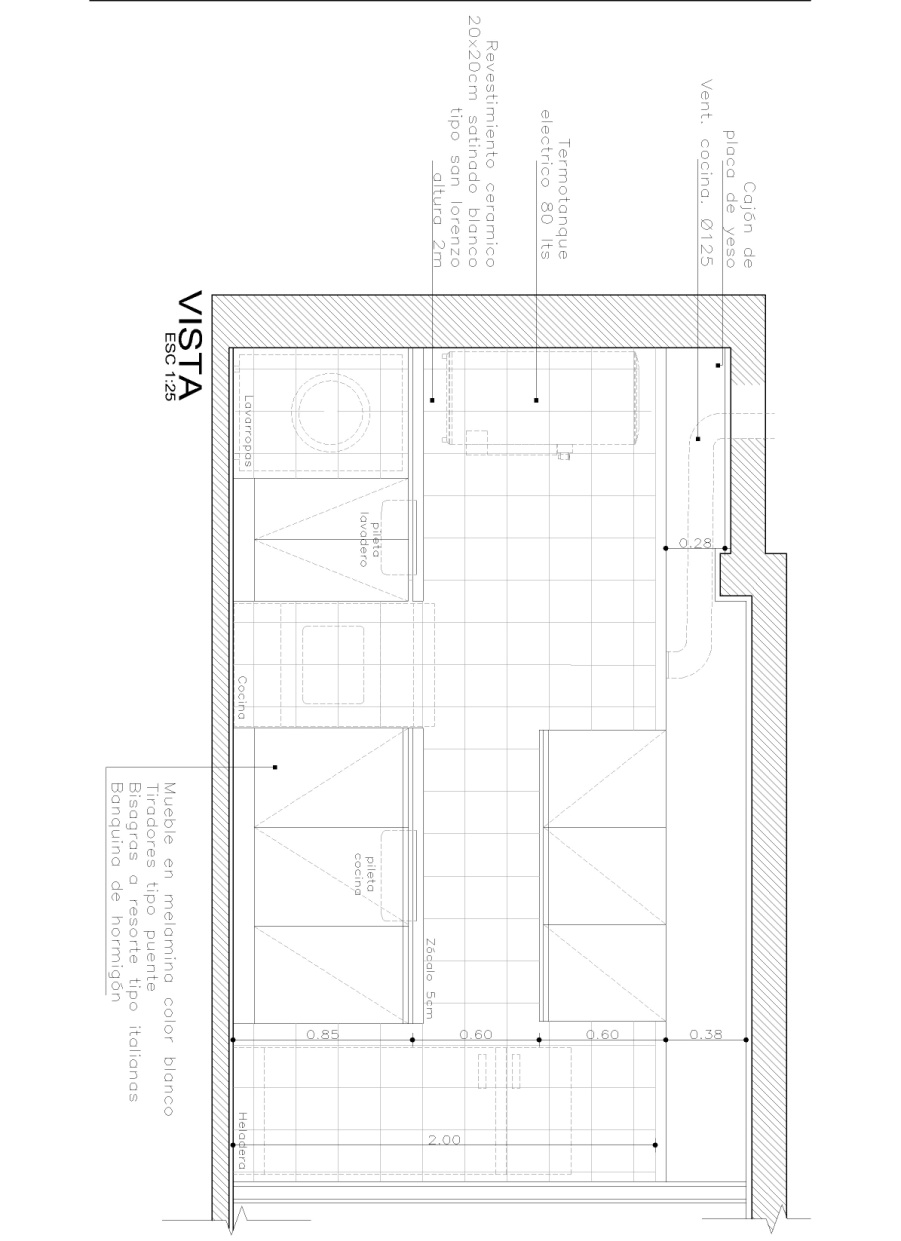 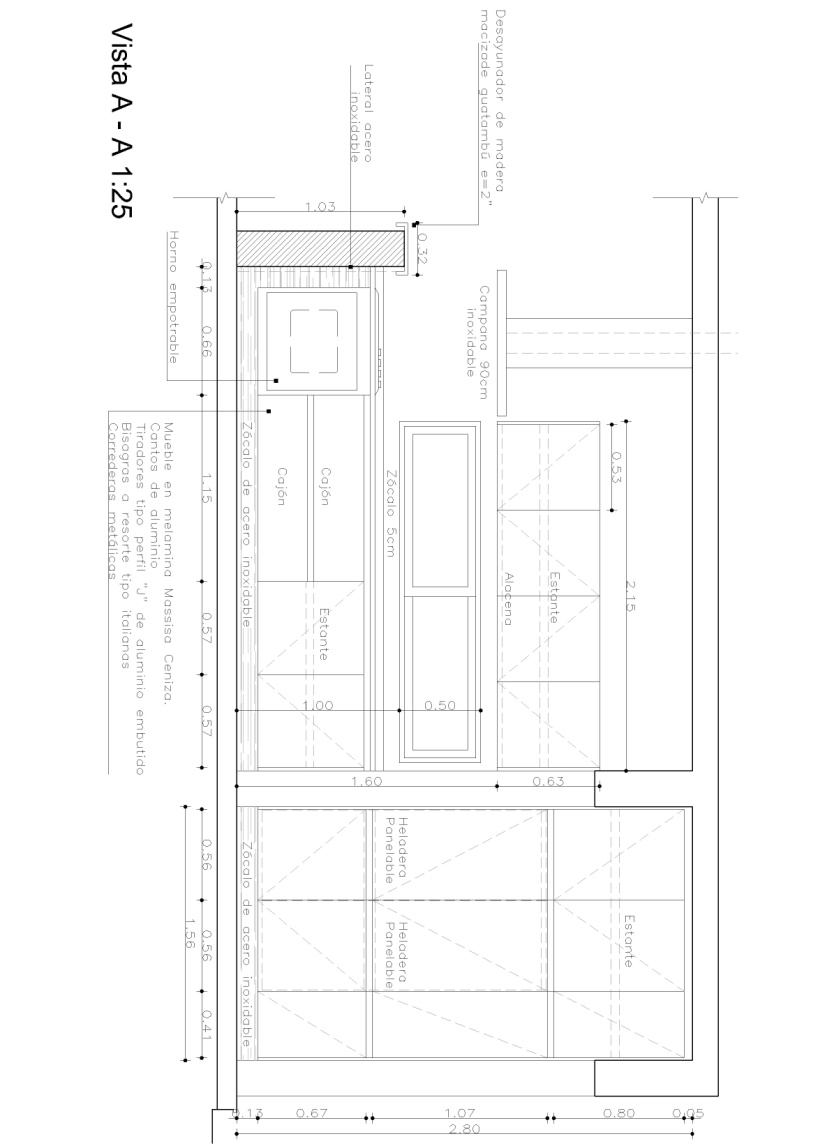 EJEMPLO 07- PLANO DE VISTAS DE COCINAS